第三课 十二生肖 Lesson 3 Chinese Zodiac SignsI. Pinyin ChartII. Chinese Zodiac 十二生肖 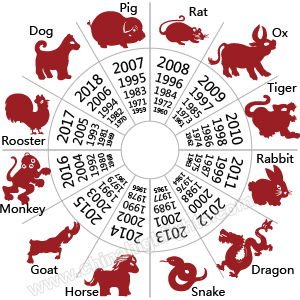 III. Vocabulary Table**Homework: Write at least twice Chinese characters and Pinyin above.IV. 对话  DialogueA: 	你好! 在中国的十二生肖里，你属什么？	Nǐ hǎo! Zài zhōng guó de shí èr sheng xiào lǐ, nǐ shǔ shén me?	Hello! What are you in the Chinese zodiac sign?B: 	我属马。	Wǒ shǔ mǎ.	I am a horse.A: 	那你今年十五岁， 在2002年出生。	Nà nǐ jīn nián shí wǔ suì, zài 2002 nián chū shēng.	Then you are 15 years old this year and born in 2002.B: 	你好牛啊！	Nǐ hǎo niú a!	You are so great!V. VideosVideo [6:04]: The Chinese zodiac, explained | ShaoLanVideo [4:22]: The myth behind the Chinese zodiac Video [2:36]: 特朗普外孙女唱中文歌、背古诗Video [2:36]: 我和你 You and Me - [2008 Beijing Olympic Theme Song]b p m f d t n lg k h j q xzh ch sh r z c si u ϋ a o e êai ei ao ouan en ang eng ong我们来唱声母韵母歌 。Video [3:16]: 聲母韻母歌Video [5:41]: The Chinese Phonetic Song 汉语拼音歌中文 (Chinese)拼音 (Pinyin)英文 (English)零 一 二 三 四 五 六 七 八 九 十 百 千 万líng yī èr sān sì wǔ liù qī bā jiǔ shí bǎi qiān wàn0 1 2 3 4 5 6 7 8 9 10 100 1,000 10,000鼠shǔRat; Mouse牛niúOx; Cattle虎hǔTiger兔tùRabbit龙lóngDragon蛇shéSnake马mǎHorse羊yángGoat; Sheep猴hóuMonkey鸡jīRooster; Chicken狗gǒuDog猪zhūPig; Boar中国zhōng guóChina生肖sheng xiàoBirth+Portrait=>Zodiac signs里lǐInside (adv.); Inner (adj.)属shǔBelong to那nàThen今年jīn niánNow+Year=>This year岁suìMeasure word for years出生chū shēngOut+Birth=>To be born牛niúCow; Neat; Excellent啊aParticle showing affirmation